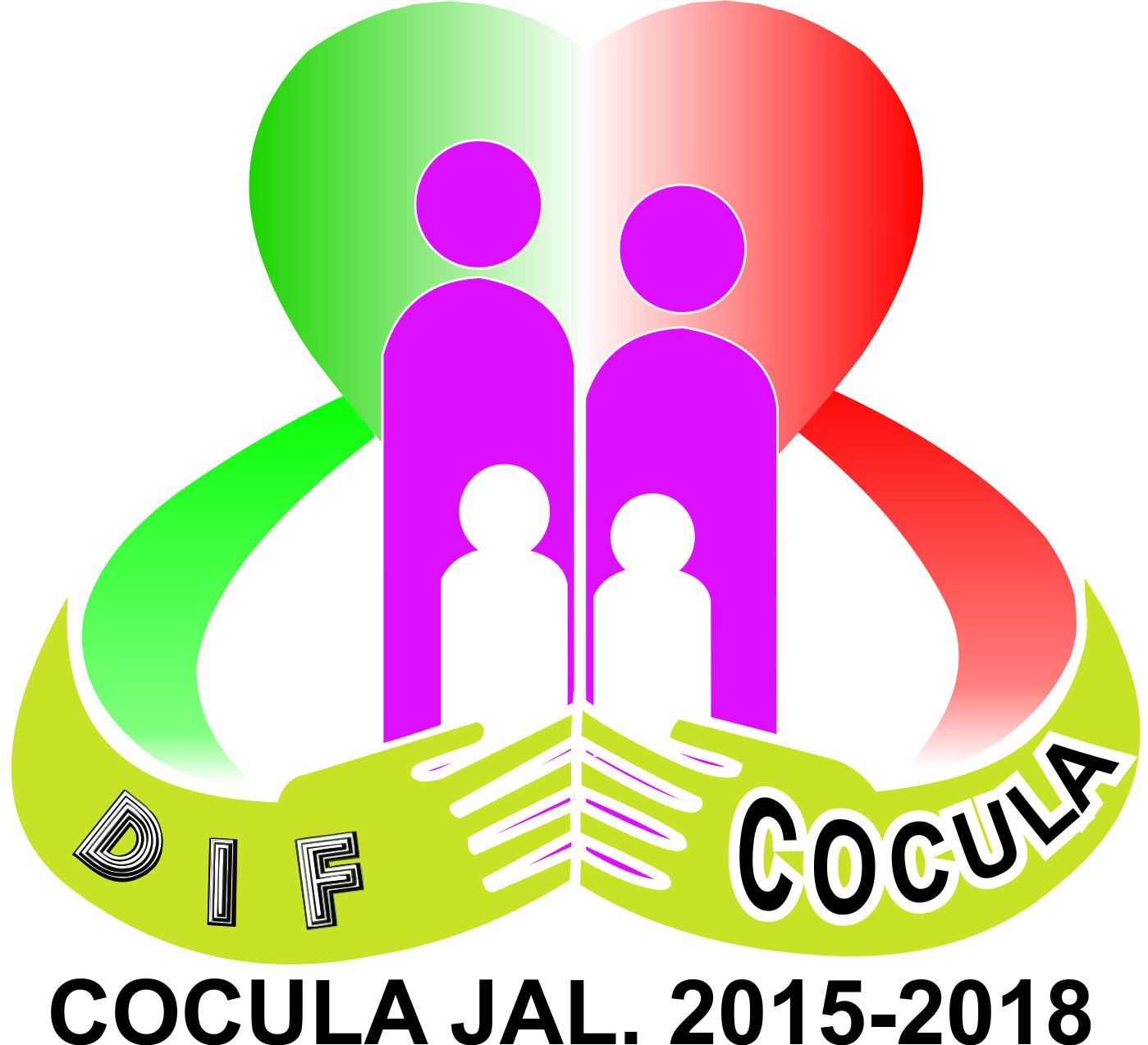 DIRECCIÓN ELECTRÓNICA PARA RECIBIR LAS SOLICITUDES DE INFORMACIÓNtransparenciadifcocula@hotmail.com dif.cocula@cocula.gob.mx 